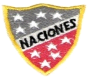 Escuela Particular Las Naciones Nº1973        Avenida Las Naciones 800 MaipúRBD : 25808-3 Fono: 7712401Escuelalasnaciones1973@hotmail.com    GUIA DE ESTUDIO UNIDAD N° 2 LENGUA Y LITERATURA  7° AÑO BASICO.OSERVAR LAS IMÁGENES E IDENTIFICAR LAS ACCIONES: Después de observar las imagines y ver el ejemplo, completar recuadros según corresponda la accion.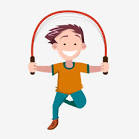 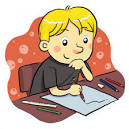 “Lo que tú tienes, muchos lo pueden tener, pero lo que tú eres,” nadie lo puedeOA18: Utilizar adecuadamente, al narrar los tiempos verbales del indicativo, manteniendo una adecuada secuencia de tiempos verbales Profesora: Luisa Sánchez ContrerasNombre: ………………..                                        Fecha:  lunes 22 de junio de 2020            Guía N° 17(1)VerboInfinitivo del verboTiempo del verbo pasadoTiempo del verboTiempo del verboVerboInfinitivo del verboTiempo del verbo pasadoTiempo del verboTiempo del verbo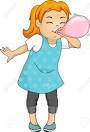 VerboInfinitivo del verboTiempo del verbo pasadoTiempo del verboTiempo del verbo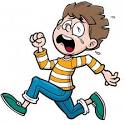 